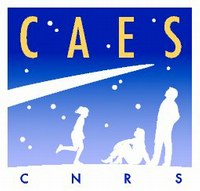 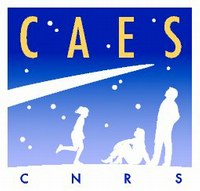 SEANCE DE DEGUSTATIONNOM :					Prénom : Personnel              			N° d’agent : Personnel  Universitaire   	INRAE	INSERM 		EXTERIEUR  LABORATOIRE : LABORATOIRE  Adresse électronique :  Programme :      Désire m’inscrire à la session de dégustation du                   de 18h00 à 20h00Participation :                                                    30 euros hors TDINSCRIPTION AUPRES DU SECRETARIAT DU CAESCorinne.blain@caes.cnrs.frEn cas d’absence prévenir le secrétariat.